２０２１年６月関係者各位	 東京都フェンシング協会	会長  山本　耕司	（公印省略）	東京都フェンシング協会　神奈川県フェンシング協会　山梨県フェンシング協会	千葉県フェンシング協会　	東京都フェンシング協会後　　援	北区日　　程	7月３日（日）	男子フルーレ、女子サーブル、女子エペ7月10日（日）  男子サーブル、女子フルーレ、男子エペ			※最終コール：ＡＭ９：30   試合開始:ＡＭ10:005.	会　　場	北区赤羽体育館サブアリーナ東京都北区志茂３－４６－１6   TEL 03－3901－3140無観客試合とする。6.	試合規則	F.I.E.試合規則最新版に準ずる。           用具は、2010年6月13日付け「 競技における事故防止・安全管理について」、マスクは2015年1月8日付け「マスクの安全基準改定について」を適用する。武器・用具の検査は、主審がピスト上で行う。その際に不備が発見された場合は、罰則規定が適用される。7.	試合方法	参加選手数により技術委員会で決定し、当日発表する。参加資格	2022年度(公社)日本フェンシング協会の登録会員で	東京都、神奈川県、山梨県、千葉県のいずれかの協会に所属するもの。　　　　　　　 （未登録で出場した場合、失格となる）　　　　　　　　出場種目は1種目とする。令和4年1月1日現在12歳以上の者とする。（2023年JOC杯カデの部・出場対象年齢）予選通過	個人戦　種目　フルーレ５名、エペ5名、サーブル5名（予定）10.		１種目 ６，０００円11．申込方法　　　東京都フェンシング協会Ｗｅｂサイトhttp://escrime.jp/6月２０日（月）より大会エントリーフォーム（エントリーシート）に必要事項を入力し、申し込むこと。6月27日（月）締め切り参加費は銀行振込みにて6月27日（月）締め切り日までに参加団体名義で申し込むこと。銀行口座 :みずほ銀行高田馬場支店、普通預金２８９８５１５口座名義 トウキョウトフェンシングキョウカイTEL 03-6908-5690入金後、別紙「口座振込連絡票」に必要事項を記入し、下記「メールアドレス」までメール送信して受付完了となります。[tofencing@yahoo.co.jp]〒169-0075　東京都新宿区高田馬場3-12-27ブルーベリー102東京都フェンシング協会 ※　今後、新型コロナウイルスの拡散によるクラスター状況が続き、感染者が急増の場合、公共施設側からの会場使用禁止、主催者側の判断により、申し込み後に中止の決定を行う事があること、また、大会中でも新型コロナウイルスの影響により、途中で中止せざるを得ない場合もあることをご承知おき下さい。（6月からのエントリー申し込みでは中止の場合、出場費は後日、振込手数料を引いた金額を返金することをご承知おきください。）12.	申込締切り	　　6月20日（月）～6月27日（月）まで13.	本大会開催日程　「駒沢オリンピック公園体育館」予選　決勝日時は別途予定2022年9月8日(木)～10日(土)　競技　※本大会要項は日本Ｆ協会ホームページを参照して下さい。14．新型コロナウイルス感染症対策（1） 無観客試合とする。選手・コーチ以外は体育館には入場できません。（2） 大会前日までの大会健康チェックシート(検温2週間)のgoogle formでの送信提出がない選手・コーチは入場できません。全日本南関東予選会　健康チェックフォーム - Google フォーム（3） 会場入口での検温で 37.5 度以上の発熱がある選手・コーチは入場できません。（4） 選手・コーチは健康チェックシートにて大会前日までの検温をお願い致します。（5） 更衣室は使用人数を制限します。事前に着替えを済ませてから 来場をお勧めします。（6） 待機中の選手・コーチはマスクを着用して、他の選手・コーチとの会話を控えて下さ い。指定場所にて待機し、他選手の応援のための移動は出来ません。（7） 敗退した選手は速やかに会場より退出をお願い致します。（8） 選手は原則として競技中に発声してはいけません。マスク内に飛沫防止シールドの装着すること。使用していないことが発覚した場合、1回目イエローカード等、罰則対象となる。※飛沫防止シールドは東京都フェンシング協会より、当日、会場にて配布する。（9） 試合中、ユニフォーム、グローブで汗を拭かないこと。タオルにて汗を拭く。（10）試合終了時、ベンチの消毒をお願い致します。会場は換気のため、定期的に開放します。以上　北区赤羽体育館　東京メトロ南北線志茂駅（1番出口）徒歩7分、JR赤羽駅（南口）徒歩17分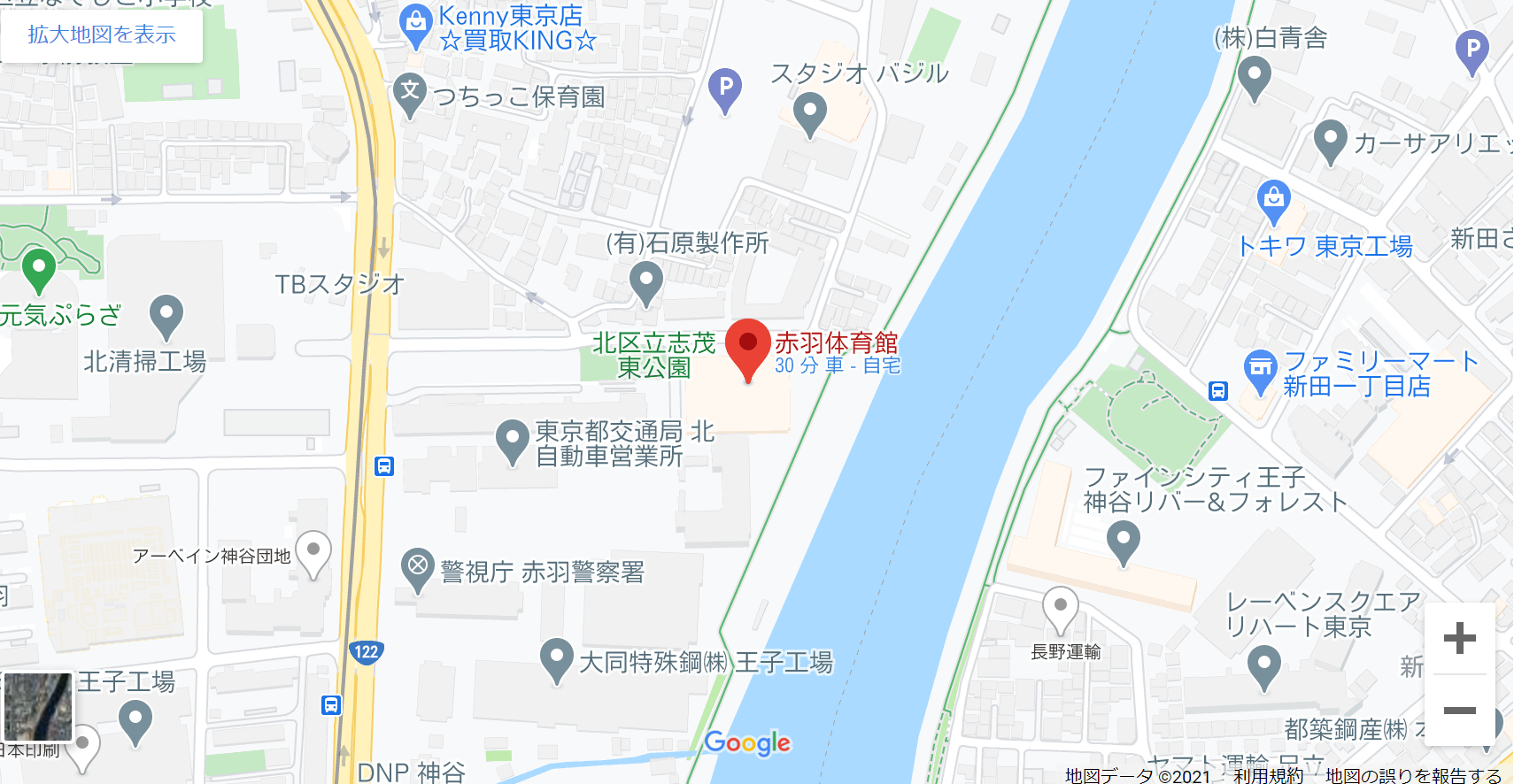 